ALI 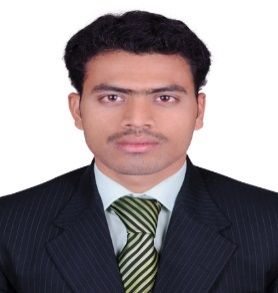 ALI.142457@2freemail.com 	 ---------------------------------------------------------------------------------------------Objective: -      	I look forward to associate myself with progressive and professional organization where my knowledge and skill can be enhanced further to bring in pride and prosperity and to hold a top position. Willing to work as a key player in challenging and creative environment.Seeking assignments in the areas of System Administrator / IT Support Executive and Analysis with an organization of repute in IT Sector. SKILL SET: -Operating Systems: Windows 2000, Windows XP, Windows Vista, Linux, Unix, MS DOS.
Application software: Photoshop, Adobe reader, WinRAR, DVD Convertor, Nero.
Office Package: Microsoft Word, Microsoft Excel, Microsoft Access, Microsoft PowerPoint, Microsoft Outlook Express. DBMS: SQL Server 2005/2008, My-SQL, MS Access. DB Tools: MS-SQL. Front End Tools: VB.Net, Visual Basic, Core Java. Source Control: Team Foundation Server. Antivirus management: McAfee-8.8iEmployment History: -Inpress Advertising LLC, Tecom, Dubai, U.A.E: May’12 – April’16 IT Executive AccountabilitiesAdministration of Operating systems (Win Server2003 &amp; 2008, Win7, WinXP) Strong Troubleshooting and Problem analysis skills in the Windows Environment.Responsible for designing, developing, implementing and testing computer-based hardware and software, including the components that are found inside computer equipment.Installing and configuring OS as well as common applications on Work stations like MS office 2003, 2007, 0365, MS Project, MS Visio and Adobe professional. Auto cad.Scheduling regular AV updates and system scans in computers, Incase of latest virus threats update the systems with recent patches and apply latest DAT files immediately.Applying Microsoft Security patches. (Manually and Remotely)Managing and maintaining Network (Local Area Network)Installing OS remotely &amp; through LAN alsoNetwork printers and scanners installation and configurationHelpdesk call logging, resolving, and closing with proper updatesIncident and Problem Management with maintaining SLA metrics and EscalationsUnderstand the customer issue and provides the solutionCollecting customer feedback in regular interval to make sure the quality of the serviceResponsible for User Level Operations and providing users for share folder access, internet access, VPN access, admin rightsTaking ownership of critical technical problems – till closureCoordinate with hardware vendors for systems hardware failuresEffective Team player with Good Communication and Interpersonal SkillsTroubleshooting of day-to- day Network Related problemsDay to day Checking, updating and reporting DAR report (Daily Activity Report)Experience in device drivers Supervise and train peripheral equipment operators and computer operator trainees Provide general administrative support to the organization  SCHOLASTICS:-B.E. (Computer Science and Engineering) from SKR Engineering College, Anna University in 2011 Certified Java Developer from NIIT Certified ORACLE DBA from RNew Technologies Pvt LtdDiploma in MS Office Suite from CSC Computer Education 